
БРОВАРСЬКА РАЙОННА РАДА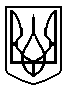 КИЇВСЬКОЇ ОБЛАСТІП Р О Т О К О Лзасідання 9 позачергової сесії Броварської районної ради VІІІ скликання від 11 березня 2021 року                                                                                                            м. БровариУ роботі 9 позачергової сесії Броварської районної ради VІІІ скликання взяли участь: - Біркадзе Георгій Автанділович, голова Броварської районної державної адміністрації;- Проскочило Павло Іванович, перший заступник голови Броварської районної державної адміністрації;- Супрун Андрій Васильович, керівник апарату Броварської районної державної адміністрації; - Зозуля Валентина Олександрівна, голова Баришівської районної державної адміністрації;-  Багнюк Валентин Віталійович, депутат Київської обласної ради.Веде сесію:Гришко Сергій Миколайович - голова Броварської районної ради VІІІ скликання.Затвердження порядку денного:Всього депутатів   - 42Було присутніх      - 32Виступив:Гришко Сергій Миколайович, голова Броварської районної ради, повідомив, що у залі зареєструвались 25 депутатів та запропонував розпочати засідання        9 позачергової сесії. Головуючий поставив дану пропозицію на голосування.Проведення процедури поіменного голосування.Голосували:«За» - 28 ; «проти» - 0 ; «утримались» - 0; «не голосували» - 1.Протокол поіменного голосування додається.В залі зареєструвались 29 депутатів.Вирішили:Пропозицію прийнято більшістю голосів.Головуючий оголосив 9 позачергову сесію Броварської районної ради VІІІ скликання відкритою.(Звучить Гімн України) На сесії присутні:Старук Світлана Анатоліївна, в.о. начальника управління фінансів Броварської районної державної адміністрації;- Литвиненко Віталій Володимирович, журналіст «Громадський захист Київщина»;-  Калина Оксана, журналіст газети «Нове життя»;Сердюк Вікторія Олексіївна, секретар Броварської районної територіальної виборчої комісії Київської області.Гришко Сергій Миколайович, голова Броварської районної ради, повідомив, що відповідно до розпорядження від 04 березня 2021 року № 18 скликана 9 позачергова сесія Броварської районної ради VІІІ скликання і запропонував прийняти за основу порядок денний:Про затвердження плану роботи Броварської районної ради VІІІ скликання на 2021 рік.Про внесення змін до регламенту Броварської районної ради Київської області VIІI скликання.Про внесення змін до Положення про постійні комісії Броварської районної ради Київської області VIІI скликання.Про внесення змін до Положення про звання «Почесний громадянин Броварського району» затвердженого рішенням Броварської районної ради від 28.04.2011 року № 90-7-VІ.Про затвердження Програми забезпечення діяльності Броварської районної організації ветеранів війни і праці, Збройних сил, правоохоронних органів на 2021-2025 роки.Про внесення змін до Комплексної програми фінансового забезпечення функціонування Броварської районної державної адміністрації та її структурних підрозділів для виконання та реалізації повноважень, делегованих Броварською районною радою, на 2021 рік, затвердженої рішенням Броварської районної ради від 23.02.2021 року            № 81-8 позач.-VІІІ.Про затвердження програми фінансової підтримки реорганізованим та ліквідованим відділам Згурівської та Баришівської районних державних адміністрацій Броварского району Київської області.Про внесення змін до рішення сесії районної ради VIІI скликання від 22 грудня 2020 року                № 28-4 позач.-VIІI «Про районний бюджет Броварського району на 2021 рік» та додатків до нього.Про дострокове припинення повноважень депутата Броварської районної ради VІІI скликання Лісової Альони Миколаївни. Про завершення процедури реорганізації Згурівської районної ради Київської області та Баришівської районної ради Київської області, шляхом приєднання до Броварської районної ради Київської області.Різне.Проведення процедури поіменного голосування.Голосували:«За» - 31 ; «проти» - 0 ; «утримались» - 0; «не голосували» - 0.Протокол поіменного голосування додається.В залі зареєструвався 31 депутат.Вирішили:Порядок денний прийнято за основу.Головуючий запропонував включити до порядку денного, за пропозицією постійної комісії з питань комунальної власності і Президії районної ради, питання «Про безоплатну передачу із спільної власності територіальних громад сіл, селища Баришівського району у комунальну власність Баришівської селищної ради комунального підприємства Баришівської районної ради «Райводоканал». Виступив:Кутовий Іван Іванович, депутат районної ради, запропонував зняти дане питання з розгляду.Головуючий поставив на голосування пропозицію постійної комісії і Президії районної ради. Проведення процедури поіменного голосування.Голосували:«За» - 26 ; «проти» - 1 ; «утримались» - 1; «не голосували» - 2.Протокол поіменного голосування додається.Вирішили:Пропозицію  прийнято більшістю голосів.Головуючий поставив на голосування пропозицію постійної комісії з питань комунальної власності і Президії районної ради про включення до порядку   денного   питання   «Про  зміну  в  складі  засновниківКОМУНАЛЬНОГО НЕКОМЕРЦІЙНОГО ПІДПРИ-ЄМСТВА "БРОВАРСЬКА БАГАТОПРОФІЛЬНА КЛІНІЧНА ЛІКАРНЯ" БРОВАРСЬКОЇ РАЙОННОЇ РАДИ КИЇВСЬКОЇ ОБЛАСТІ, БРОВАРСЬКОЇ МІСЬКОЇ РАДИ КИЇВСЬКОЇ ОБЛАСТІ». Проведення процедури поіменного голосування.Голосували:«За» - 30 ; «проти» - 1 ; «утримались» - 0; «не голосували» - 0.Протокол поіменного голосування додається.Вирішили:Пропозицію  прийнято більшістю голосів.Головуючий поцікавився чи будуть інші пропозиції або зауваження до запропонованого порядку денного (не надійшли) та запропонував затвердити порядок денний в цілому:Про затвердження плану роботи Броварської районної ради VІІІ скликання на 2021 рік.Про внесення змін до регламенту Броварської районної ради Київської області VIІI скликання.Про внесення змін до Положення про постійні комісії Броварської районної ради Київської області VIІI скликання.Про внесення змін до Положення про звання «Почесний громадянин Броварського району» затвердженого рішенням Броварської районної ради від 28.04.2011 року № 90-7-VІ.Про затвердження Програми забезпечення діяльності Броварської районної організації ветеранів війни і праці, Збройних сил, правоохоронних органів на 2021-2025 роки.Про внесення змін до Комплексної програми фінансового забезпечення функціонування Броварської районної державної адміністрації та її структурних підрозділів для виконання та реалізації повноважень, делегованих Броварською районною радою, на 2021 рік, затвердженої рішенням Броварської районної ради від 23.02.2021 року            № 81-8 позач.-VІІІ.Про затвердження програми фінансової підтримки реорганізованим та ліквідованим відділам Згурівської  та Баришівської районних державних адміністрацій Броварского району Київської області.Про внесення змін до рішення сесії районної ради VIІI скликання від 22 грудня 2020 року                № 28-4 позач.-VIІI «Про районний бюджет Броварського району на 2021 рік» та додатків до нього.Про дострокове припинення повноважень депутата Броварської районної ради VІІI скликання Лісової Альони Миколаївни. Про завершення процедури реорганізації Згурівської районної ради Київської області та Баришівської районної ради Київської області, шляхом приєднання до Броварської районної ради Київської області. Про безоплатну передачу із спільної власності територіальних громад сіл, селища Баришівського району у комунальну власність Баришівської селищної ради комунального підприємства Баришівської районної ради «Райводоканал».Про зміну в складі засновників КОМУНАЛЬНОГО НЕКОМЕРЦІЙНОГО ПІДПРИ-ЄМСТВА "БРОВАРСЬКА БАГАТОПРОФІЛЬНА КЛІНІЧНА ЛІКАРНЯ" БРОВАРСЬКОЇ РАЙОННОЇ РАДИ КИЇВСЬКОЇ ОБЛАСТІ, БРОВАРСЬКОЇ МІСЬКОЇ РАДИ КИЇВСЬКОЇ ОБЛАСТІ.Різне.Проведення процедури поіменного голосування.Голосували:«За» - 28 ; «проти» - 2 ; «утримались» - 1; «не голосували» - 1.Протокол поіменного голосування додається.В залі зареєструвались 32 депутати.Вирішили:Порядок денний прийнято в цілому.Головуючий запросив до слова секретаря Броварської районної територіальної виборчої комісії Київської області Сердюк Вікторію Олексіївну.Виступили:Сердюк Вікторія Олексіївна, секретар Броварської районної територіальної виборчої комісії Київської області, зачитала Постанови Броварської районної територіальної виборчої комісії Київської області №80 та №82 від 23 лютого 2021 року про реєстрацію обраних депутатів: Грабовського Олега Анатолійовича, обраного в єдиному багатомандатному окрузі від Київської територіальної організації Політичної партії «Європейська Солідарність»;Кузьменка Сергія Олександровича, обраного у територіальному виборчому окрузі №2 від Київської обласної організації Політичної партії «Команда Ігоря Сапожка - «Єдність».Кузьменко Сергій Олександрович, депутат районної ради, прийняв Присягу.Головуючий запропонував затвердити регламент проведення засідання: для доповіді – до 5 хв.;для виступу – до 3 хв.;для репліки – до 1 хв. поцікавився чи будуть інші пропозиції (не надійшли) та поставив на голосування дану пропозицію.Проведення процедури поіменного голосування.Голосували:«За» - 31 ; «проти» - 0 ; «утримались» - 0;«не голосували» - 1.Протокол поіменного голосування додається.Вирішили:Затвердити регламент проведення засідання. 1.Слухали:Про затвердження плану роботи Броварської районної ради VІІІ скликання на 2021 рік.Головуючий запросив до співдоповіді Хаменушка Р.В. Співдоповідав:Хаменушко Роман Володимирович,  голова постійної комісії з питань регламенту, депутатської етики, законності та правопорядку, повідомив, що постійна комісія розглянула дане питання на своєму засіданні та рекомендує проект рішення підтримати.Виступили:Короленко Олександр Сергійович, депутат районної ради, запропонував зняти дане питання з порядку денного та додати графік проведення чергових сесій. Шульга Валентина Євгеніївна, заступник голови ради, запропонувала чергові сесії провести 30 березня, 10 червня, 16 вересня та 23 грудня 2021 року.Головуючий поставив на голосування проект рішення з уточненням.Проведення процедури поіменного голосування.Голосували:«За» - 30 ; «проти» - 1 ; «утримались» - 1; «не голосували» - 1.Протокол поіменного голосування додається.Вирішили:Прийняти рішення сесії районної ради                           № 85-9 позач.-VІІІ (додається).2.Слухали:Про внесення змін до регламенту Броварської районної ради Київської області VIІI скликання.Головуючий запросив до співдоповіді Хаменушка Р.В. Співдоповідав:Хаменушко Роман Володимирович,  голова постійної комісії з питань регламенту, депутатської етики, законності та правопорядку, повідомив, що постійна комісія розглянула дане питання на своєму засіданні та рекомендує проект рішення підтримати.Головуючий поставив на голосування проект рішення.Проведення процедури поіменного голосування.Голосували:«За» - 30 ; «проти» - 1 ; «утримались» - 1; «не голосували» - 1.Протокол поіменного голосування додається.Вирішили:Прийняти рішення сесії районної ради                           № 86-9 позач.-VІІІ (додається).3.Слухали:Про внесення змін до Положення про постійні комісії Броварської районної ради Київської області VIІI скликання.Головуючий запросив до співдоповіді Хаменушка Р.В. Співдоповідав:Хаменушко Роман Володимирович,  голова постійної комісії з питань регламенту, депутатської етики, законності та правопорядку, повідомив, що постійна комісія розглянула дане питання на своєму засіданні та рекомендує проект рішення підтримати.Головуючий поставив на голосування проект рішення.Проведення процедури поіменного голосування.Голосували:«За» - 28; «проти» - 1 ; «утримались» - 2; «не голосували» - 1.Протокол поіменного голосування додається.Вирішили:Прийняти рішення сесії районної ради                           № 87-9 позач.-VІІІ (додається).4.Слухали:Про внесення змін до Положення про звання «Почесний громадянин Броварського району» затвердженого рішенням Броварської районної ради від 28.04.2011 року № 90-7-VІ.Головуючий запросив до доповіді Шульгу В.Є. Доповідала:Шульга Валентина Євгеніївна, заступник голови ради, доповіла з даного питання.Виступили:Ярошевський Вячеслав Валерійович, депутат районної ради, повідомив що фракція Київської обласної організації Політичної партії «УДАР (Український Демократичний Альянс за Реформи) Віталія Кличка» вивчала дане питання і зазначив, що члени фракції не будуть підтримувати даний проект рішення та обґрунтував позицію фракції. Кутовий І.І., Гришко С.М., Куценко О.М. взяли участь в обговоренні даного питання.Шульга В.Є., Теплюк М.М. повідомили про конфлікт інтересів.Головуючий поставив на голосування проект рішення.Проведення процедури поіменного голосування.Голосували:«За» - 25 ; «проти» - 1 ; «утримались» - 5; «не голосували» - 1.Протокол поіменного голосування додається.Вирішили:Прийняти рішення сесії районної ради                           № 88-9 позач.-VІІІ (додається).5.Слухали:Про затвердження Програми забезпечення діяльності Броварської районної організації ветеранів війни і праці, Збройних сил, правоохоронних органів на 2021-2025 роки.Головуючий запросив до співдоповіді Дяченка Р.М., Куценка О.М. Співдоповідали:Дяченко Роман Миколайович, голова постійної комісії з питань бюджету, фінансів, соціально-економічного розвитку, повідомив, що постійна комісія розглянуладане питання на своєму засіданні та рекомендує проект рішення підтримати.Куценко Олександр Миколайович, голова постійної   комісії з питань освіти, культури, сім’ї, молоді та спорту, охорони здоров’я та соціального захисту, повідомив, що постійна комісія розглянула дане питання на своєму засіданні та рекомендує проект рішення підтримати.Головуючий поставив на голосування проект рішення.Проведення процедури поіменного голосування.Голосували:«За» - 30 ; «проти» - 0 ; «утримались» - 2; «не голосували» - 0.Протокол поіменного голосування додається.Вирішили:Прийняти рішення сесії районної ради                           № 89-9 позач.-VІІІ (додається).6.Слухали:Про внесення змін до Комплексної програми фінансового забезпечення функціонування Броварської районної державної адміністрації та її структурних підрозділів для виконання та реалізації повноважень, делегованих Броварською районною радою, на 2021 рік, затвердженої рішенням Броварської районної ради від 23.02.2021 року             № 81-8 позач.-VІІІ.Головуючий запросив до співдоповіді Дяченка Р.М. Співдоповідав:Дяченко Роман Миколайович, голова постійної комісії з питань бюджету, фінансів, соціально-економічного розвитку, повідомив, що постійна комісія розглянула дане питання на своєму засіданні та рекомендує проект рішення підтримати.Головуючий поставив на голосування проект рішення.Проведення процедури поіменного голосування.Голосували:«За» - 32 ; «проти» - 0 ; «утримались» - 0; «не голосували» - 0.Протокол поіменного голосування додається.Вирішили:Прийняти рішення сесії районної ради                           № 90-9 позач.-VІІІ (додається).7.Слухали:Про затвердження програми фінансової підтримки реорганізованим та ліквідованим відділам Згурівської  та Баришівської районних державних адміністрацій Броварского району Київської області.Головуючий запросив до співдоповіді Дяченка Р.М. Співдоповідав:Дяченко Роман Миколайович, голова постійної комісії з питань бюджету, фінансів, соціально-економічного розвитку, повідомив, що постійна комісія розглянула дане питання на своєму засіданні та рекомендує проект рішення підтримати.Головуючий поставив на голосування проект рішення.Проведення процедури поіменного голосування.Голосували:«За» - 32 ; «проти» - 0 ; «утримались» - 0; «не голосували» - 0.Протокол поіменного голосування додається.Вирішили:Прийняти рішення сесії районної ради                           № 91-9 позач.-VІІІ (додається).8.Слухали:Про внесення змін до рішення сесії районної ради VIІI скликання від 22 грудня 2020 року № 28-4 позач.-VIІI «Про районний бюджет Броварського району на 2021 рік» та додатків до нього.Головуючий запросив до співдоповіді Дяченка Р.М. Співдоповідав:Дяченко Роман Миколайович, голова постійної комісії з питань бюджету, фінансів, соціально-економічного розвитку, повідомив, що постійна комісія розглянула дане питання на своєму засіданні та рекомендує проект рішення підтримати.Головуючий поставив на голосування проект рішення.Проведення процедури поіменного голосування.Голосували:«За» - 32 ; «проти» - 0 ; «утримались» - 0; «не голосували» - 0.Протокол поіменного голосування додається.Вирішили:Прийняти рішення сесії районної ради                           № 92-9 позач.-VІІІ (додається).9.Слухали:Про дострокове припинення повноважень депутата Броварської районної ради VІІI скликання Лісової Альони Миколаївни. Головуючий запросив до співдоповіді Хаменушка Р.В. Співдоповідав:Хаменушко Роман Володимирович,  голова постійної комісії з питань регламенту, депутатської етики, законності та правопорядку, повідомив, що постійна комісія розглянула дане питання на своєму засіданні та рекомендує проект рішення підтримати.Виступила:Лісова Альона Миколаївна подякувала всім за співпрацю.Головуючий поставив на голосування проект рішення.Проведення процедури поіменного голосування.Голосували:«За» - 32 ; «проти» - 0 ; «утримались» - 0; «не голосували» - 0.Протокол поіменного голосування додається.Вирішили:Прийняти рішення сесії районної ради                           № 93-9 позач.-VІІІ (додається).10.Слухали:Про завершення процедури реорганізації Згурівської районної ради Київської області та Баришівської районної ради Київської області, шляхом приєднання до Броварської районної ради Київської області.Виступив:Короленко Олександр Сергійович, депутат районної ради, звернув увагу на неправильну нумерацію у проекті рішення та некоректну інформацію в додатку до рішення.Головуючий повідомив, що постійна комісія з питань комунальної власності і Президія районної ради  рекомендували винести проект рішення на розгляд сесії та поставив на голосування проект рішення.Проведення процедури поіменного голосування.Голосували:«За» - 30 ; «проти» - 1 ; «утримались» - 1; «не голосували» - 0.Протокол поіменного голосування додається.Вирішили:Прийняти рішення сесії районної ради                           № 94-9 позач.-VІІІ (додається).11.Слухали:Про безоплатну передачу із спільної власності територіальних громад сіл, селища Баришівського району у комунальну власність Баришівської селищноїради комунального підприємства Баришівської районної ради «Райводоканал».Виступили:Кутовий Іван Іванович, депутат районної ради, повідомив, що дане підприємство надає послуги населеним пунктам Баришівської селищної ради, Березанської міської ради і Студениківської сільської ради, тому передавати підприємство одній раді недоцільно та запропонував перенести розгляд даного питання для довивчення. Матісько Віра Григорівна, депутат районної ради, попросила включити її до складу комісії з приймання-передачі із спільної власності територіальних громад сіл, селища Баришівського району у комунальну власність Баришівської селищної ради комунального підприємства Баришівської районної ради «Райводоканал».Головуючий запросив до доповіді Рогового І.В.Доповідав:Роговий Іван Володимирович, начальник відділу комунального майна виконавчого апарату районної ради, доповів з даного питання.Виступили:Дченко Р.М., Гришко С.М., Русанов В.О., Андрєєв В.О. взяли участь в обговоренні даного питання.Головуючий повідомив, що постійна комісія з питань комунальної власності і Президія районної ради  рекомендували винести проект рішення на розгляд сесії та поставив на голосування проект рішення.Проведення процедури поіменного голосування.Голосували:«За» - 25 ; «проти» - 1 ; «утримались» - 6; «не голосували» - 0.Протокол поіменного голосування додається.Вирішили:Прийняти рішення сесії районної ради                           № 95-9 позач.-VІІІ (додається).12.Слухали:Про зміну в складі засновників КОМУНАЛЬНОГО НЕКОМЕРЦІЙНОГО ПІДПРИЄМСТВА "БРОВАРСЬ-КА БАГАТОПРОФІЛЬНА КЛІНІЧНА ЛІКАРНЯ" БРОВАРСЬКОЇ РАЙОННОЇ РАДИ КИЇВСЬКОЇ ОБЛАСТІ, БРОВАРСЬКОЇ МІСЬКОЇ РАДИ КИЇВСЬКОЇ ОБЛАСТІ.Головуючий запросив до доповіді Шульгу В.Є., до співдоповіді Матісько В.Г. Доповідала:Шульга Валентина Євгеніївна, заступник голови ради, доповіла з даного питання.Співдоповідала:Матісько Віра Григорівна, член постійної комісії з питань комунальної власності, повідомила, що постійна комісія розглянула дане питання на своєму засіданні та рекомендує проект рішення підтримати.Головуючий поставив на голосування проект рішення.Проведення процедури поіменного голосування.Голосували:«За» - 26 ; «проти» - 0 ; «утримались» - 3; «не голосували» - 3.Протокол поіменного голосування додається.Вирішили:Прийняти рішення сесії районної ради                           № 96-9 позач.-VІІІ (додається).13.Різне.Гришко Сергій Миколайович, голова районної ради, повідомив, що надійшла відповідь з Верховної Ради України на наше звернення щодо врегулювання питань тарифоутворення на електричну енергію і побутовий газ для населення. (Лист додається).Головуючий поцікавився чи є бажаючі виступити у різному та зазначив, що порядок денний                        9 позачергової сесії Броварської районної ради Київської області VІІІ скликання вичерпано та оголосив пленарне засідання закритим. (Звучить Гімн України).Голова радиС.М.ГришкоСекретаріат сесіїК.М.СамойленкоО.М.СуховєєваВ.Г.Матісько